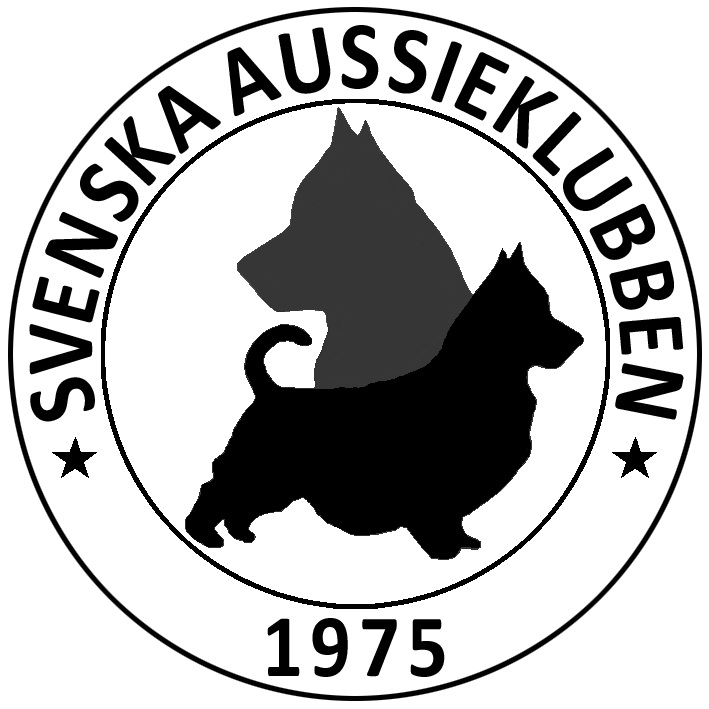 Verksamhetsplan för Svenska Aussieklubben 2018 Aussieklubben kommer under 2018 arbeta för att sprida kunskap om Australisk Terrier genom att
genomföra minst fyra protokollförda styrelsemöteninformera om vår klubb och ras via sociala media, hemsida o tidskrift (fyra nummer)marknadsföra klubben och rasen vid aktiviteter som anordnas tillsammans med medlemmar/uppfödare fokusera på ras- o avelsarbetet genom att främja utbildning på området och utöka antalet aktiva i ras- och avelskommittén (RAK)fortsätta att främja arbetet i Utställningskommittén. Planering pågår för att genomföra en inofficiell Rasspecial i Tångahedtillsammans med medlemmarna få igång en Tävlings- och Aktivitetskommittén (TAK)Tillvarata medlemmarnas åsikter och önskningar så långt det går och bedriva verksamhet av olika slag runt om i landet. Detta under förutsättning att det finns medlemmar som vill bidra med arbetskraft vid planering och genomförande av arrangemang.